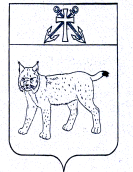 АДМИНИСТРАЦИЯ УСТЬ-КУБИНСКОГОМУНИЦИПАЛЬНОГО ОКРУГАПОСТАНОВЛЕНИЕс. Устьеот 10.04.2024                                                                                                         № 623                                                                                                                             О внесении изменений в постановление администрации округа от 9 января 2023 года № 88 «Об утверждении Порядка использования бюджетных ассигнований резервного фонда администрации округа» На основании статьи 81 Бюджетного кодекса Российской Федерации, ст. 42 Устава округа администрация округаПОСТАНОВЛЯЕТ:Внести в Порядок использования бюджетных ассигнований резервного фонда администрации округа, утвержденный постановлением администрации округа от 9 января 2023 года № 88 «Об утверждении Порядка использования бюджетных ассигнований резервного фонда администрации округа» следующие изменения:Пункты 3.5, 3.8, 3.9, 3.10, 3.11 признать утратившими силу.Порядок дополнить пунктами 3.4, 3.5, 3.6, 3.7, 3.8, 3.9 следующего содержания:«3.4.  Проведение праздничных мероприятий по решениям администрации округа.3.5. Приобретение ценных подарков гражданам в связи с юбилеем, за высокие достижения в труде, учебе и спорте, особый вклад и заслуги в социально-экономическом развитии округа на основании письменного поручения главы округа.3.6. Проведение в муниципальных бюджетных, автономных и казенных учреждениях округа ремонтов для устранения ситуаций, угрожающих жизнедеятельности населения.3.7. Оказание разовой материальной помощи гражданам, оказавшимся в чрезвычайных обстоятельствах.3.8. Приобретение ритуальных товаров и транспортных услуг по перевозке погибших участников специальной военной операции, а также членов их семей при организации и проведении похоронных мероприятий.3.9. Проведение мероприятий и осуществление выплат непредвиденного характера, не указанных в подпунктах 3.1 – 3.8 настоящего пункта – в пределах двадцати пяти процентов утвержденного размера резервного фонда (на основании письменного решения главы округа)».1.3. Абзац первый пункта 8 изложить в следующей редакции:«Органы и структурные подразделения администрации округа, в компетенцию которых входит проведение мероприятий и решение вопросов, указанных в подпунктах 3.2 – 3.9 пункта 3 настоящего Порядка, при необходимости осуществляют подготовку проектов постановлений администрации округа о выделении средств из резервного фонда в порядке, определенном администрацией округа».Абзац пятый пункта 8 изложить в следующей редакции:«письменное решение главы округа на выделение средств на проведение мероприятий и выплат, указанных в подпунктах 3.5, 3.8 и 3.9 настоящего Порядка».2. Настоящее постановление вступает в силу со дня его официального опубликования и распространяется на правоотношения, возникшие с 1 января 2024 года.Глава округа	И.В. Быков